----------------------------								SSE 5e exercicesLe disque : exercices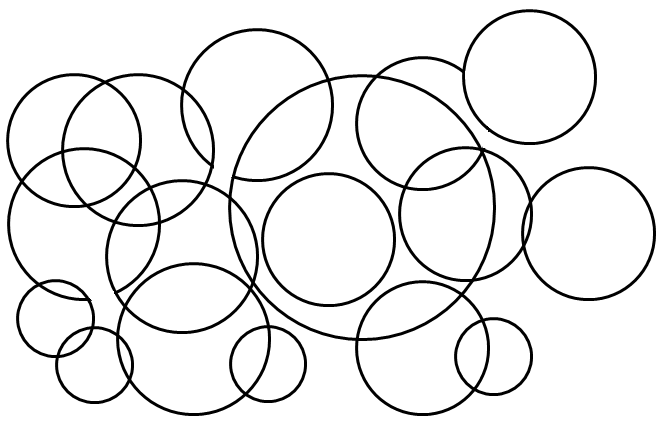 Compte le nombre de disques complets ! Colorie les disques de diamètre = 4cm en bleu et les autres en jaune.  Remets dans l’ordre la définition du rayon !rayon du centre est de segment Le point disque cercle.  droite reliant le à un un du ________________________________________________________________________________________________________________________________________________________Colorie les disques en jaune, repasse le cercle en bleu. Marque le centre en vert. Trace un rayon en brun et un diamètre en rouge. Utilise ton compas pour trouver exactement le centre.Grâce au coloriage, colorie ces assemblages pour que le plus petit disque soit à l’avant plan et ainsi de suite jusqu’au disque le plus grand. Remets en ordre la définition du diamètre !diamètre centre un segment points de deux droite Le qui passant cercle relie est du en par le.________________________________________________________________________________________________________________________________________________________Mesure les diamètres et les rayons !Devoir ! Suis les consignes !Trace 5 disques de diamètre et de centre différents. (D= 12cm / 10cm/ 8cm / 6cm/ 4cm)Le plus petit sera à l’avant plan et ainsi de suite jusqu’au plus grand.Choisis une gamme de couleur et colorie-les en dégradé. 